الكواكب والنجومأولا: النجوم.النجم: جرم سماوي يتكون من كتلة غازية ملتهبة تشع ضوء وحرارة باستمرار.- يوجد نجوم عملاقة          يوجد نجوم حجمها متوسط      يوجد نجوم صغيرةثانيا: الكواكب.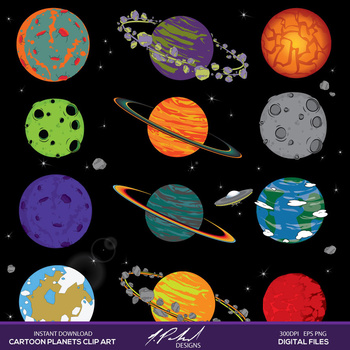 الكوكب: جرم (سماوي) معتم يدور حول الشمس لا يشع ضوءا، ولكنه يعكس ضوء الشمس الساقط عليه. 